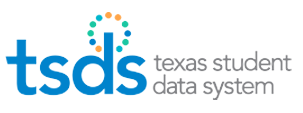 E0833	Reg-Day-Sch-Prog-Deaf-CodeE0838	Audiological-Serv-Ind-CodeE0840	Counseling-Services-Ind-CodeE0841	Medical-Diagnostic-Serv-Ind-CodeE0843	Occupational-Therapy-Ind-CodeE0844	Orient-Mobility-Trng-Ind-CodeE0845	Physical-Therapy-Ind-CodeE0846	Psychological-Services-Ind-CodeE0847	Recreation-Ind-CodeE0848	School-Health-Services-Ind-CodeE0849	Social-Work-Services-Ind-CodeE0851	Transportation-Indicator-CodeE0857	Speech-Therapy-Indicator-CodeE0899	Preschl-Prog-Chldrn-With-Disab-Ind-CdE0900	Early-Childhood-Interv-Ind-CodeE0997	Assistive-Tech-Indicator-CodeE1040	Interpreting-Services-Type-CodeESC Region 11 grants permission to attendees of this session to reproduce and distribute designated resources and materials provided during the presentation